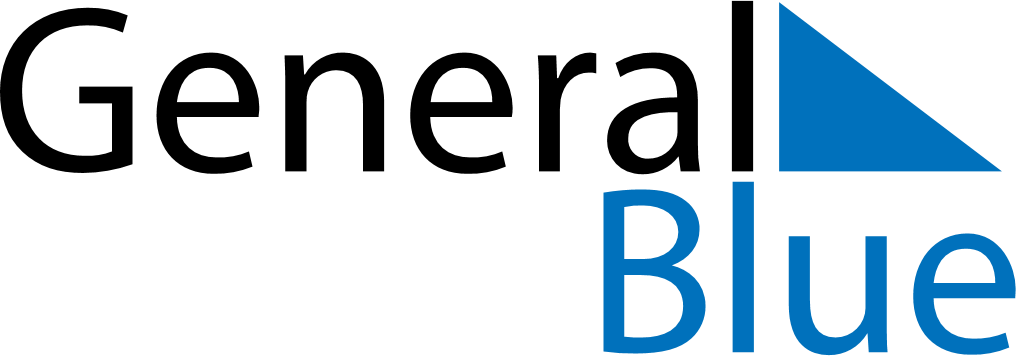 Russia 2025 HolidaysRussia 2025 HolidaysDATENAME OF HOLIDAYJanuary 1, 2025WednesdayNew Year’s DayJanuary 2, 2025ThursdayNew Year HolidayJanuary 7, 2025TuesdayChristmas DayJanuary 8, 2025WednesdayNew Year HolidayFebruary 23, 2025SundayDefender of the Fatherland DayMarch 8, 2025SaturdayInternational Women’s DayMay 1, 2025ThursdaySpring and Labour DayMay 9, 2025FridayVictory DayJune 12, 2025ThursdayRussia DayNovember 4, 2025TuesdayUnity Day